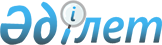 Об утверждении бюджета Краснополянского сельского округа Тайыншинского района Северо-Казахстанской области на 2023-2025 годыРешение маслихата Тайыншинского района Северо-Казахстанской области от 29 декабря 2022 года № 274
      Сноска. Вводится в действие с 01.01.2023 в соответствии с пунктом 5 настоящего решения.
      В соответствии со статьями 9-1, 75 Бюджетного Кодекса Республики Казахстан, статьей 6 Закона Республики Казахстан "О местном государственном управлении и самоуправлении в Республике Казахстан", маслихат Тайыншинского района Северо-Казахстанской области РЕШИЛ:
      1. Утвердить бюджет Краснополянского сельского округа Тайыншинского района Северо-Казахстанской области на 2023 - 2025 годы согласно приложениям 1, 2 и 3 соответственно, в том числе на 2023 год в следующих объемах:
      1) доходы –42 064,8 тысяч тенге:
      налоговые поступления –7 720,8 тысяч тенге;
      неналоговые поступления - 0 тысяч тенге;
      поступления от продажи основного капитала - 0 тысяч тенге;
      поступления трансфертов –34 344 тысяч тенге;
      2) затраты – 43 084,7 тысяч тенге;
      3) чистое бюджетное кредитование - 0 тысяч тенге:
      бюджетные кредиты - 0 тысяч тенге;
      погашение бюджетных кредитов - 0 тысяч тенге;
      4) сальдо по операциям с финансовыми активами - 0 тысяч тенге:
      приобретение финансовых активов - 0 тысяч тенге;
      поступления от продажи финансовых активов государства - 0 тысяч тенге;
      5) дефицит (профицит) бюджета – - 1019,9 тысяч тенге;
      6) финансирование дефицита (использование профицита) бюджета –1019,9 тысяч тенге:
      поступление займов - 0 тысяч тенге;
      погашение займов - 0 тысяч тенге;
      используемые остатки бюджетных средств – 1019,9 тысяч тенге.
      Сноска. Пункт 1 в редакции решения маслихата Тайыншинского района Северо-Казахстанской области от 04.05.2023 № 12 (вводится в действие с 01.01.2023); от 13.11.2023 № 80 (вводится в действие с 01.01.2023).


      2. Установить, что доходы бюджета Краснополянского сельского округа формируются в соответствии со статьей 52-1 Бюджетного кодекса Республики Казахстан за счет следующих налоговых поступлений:
      индивидуального подоходного налога с доходов, подлежащими обложению самостоятельно физическими лицами, у которых на территории города районного значения, села, поселка расположено заявленное при постановке на регистрационный учет в органе государственных доходов;
      налога на имущество физических лиц по объектам обложения данным налогом, находящимся на территории сельского округа;
      земельного налога на земли населенных пунктов с физических и юридических лиц по земельным участкам, находящимся на территории села;
      единого земельного налога;
      налога на транспортные средства:
      с физических лиц, место жительства которых находится на территории села;
      с юридических лиц, место нахождения которых, указываемое в их учредительных документах, располагается на территории села;
      платы за пользование земельными участками.
      3. Установить бюджетную субвенцию, передаваемую из районного бюджета в бюджет Краснополянского сельского округа на 2023 год в сумме 11426 тысяч тенге.
      4. Учесть в бюджете Краснополянского сельского округа на 2023 год поступление текущих целевых трансфертов из районного бюджета в бюджет Краснополянского сельского округа в сумме 22 918 тысяч тенге.
      Сноска. Пункт 4 в редакции решения маслихата Тайыншинского района Северо-Казахстанской области от 13.11.2023 № 80 (вводится в действие с 01.01.2023)


      4-1. Предусмотреть в бюджете Краснополянского сельского округа на 2023 год расходы за счет свободных остатков бюджетных средств, сложившихся на начало финансового года согласно приложению 4 к настоящему решению.
      Сноска. Решение дополнено пунктом 4-1 в соответствии с решением маслихата Тайыншинского района Северо-Казахстанской области от 04.05.2023 № 12 (вводится в действие с 01.01.2023).


      5. Настоящее решение вводится в действие с 1 января 2023 года. Бюджет Краснополянского сельского округа Тайыншинского района Северо-Казахстанской области на 2023 год
      Сноска. Приложение 1 в редакции решения маслихата Тайыншинского района Северо-Казахстанской области от 04.05.2023 № 12 (вводится в действие с 01.01.2023); от 13.11.2023 № 80 (вводится в действие с 01.01.2023). Бюджет Краснополянского сельского округа Тайыншинского района Северо-Казахстанской области на 2024 год Бюджет Краснополянского сельского округа Тайыншинского района Северо-Казахстанской области на 2025 год
      Приложение 4
      к решению маслихата
      Тайыншинского района
      Северо-Казахстанской области
      от 29 декабря 2022 года № 274
      Направление свободных остатков бюджетных средств, сложившихся  на 1 января 2023 года
      Сноска. Решение дополнено приложением 4 в соответствии с решением маслихата Тайыншинского района Северо-Казахстанской области от 04.05.2023 № 12 (вводится в действие с 01.01.2023).
					© 2012. РГП на ПХВ «Институт законодательства и правовой информации Республики Казахстан» Министерства юстиции Республики Казахстан
				
      Секретарь маслихата Тайыншинского районаСеверо-Казахстанской области 

С. Бекшенов
Приложение 1к решению маслихатаТайыншинского районаСеверо-Казахстанской областиот 29 декабря 2022 года № 274
Категория
Категория
Категория
Наименование
Сумма,
тысяч тенге
Класс
Класс
Наименование
Сумма,
тысяч тенге
Подкласс
Наименование
Сумма,
тысяч тенге
1) Доходы
42064,8
1
Налоговые поступления
7720,8
01
Подоходный налог
1337
2
Индивидуальный подоходный налог
1337
04
Hалоги на собственность
6073,8
1
Hалоги на имущество
188
3
Земельный налог
153
4
Hалог на транспортные средства
5192,8
5
Единый земельный налог
540
05
Внутренние налоги на товары, работы и услуги
310
3
Поступления за использование природных и других ресурсов
310
4
Поступления трансфертов 
34344
02
Трансферты из вышестоящих органов государственного управления
34344
3
Трансферты из районного (города областного значения) бюджета
34344
Функциональная группа
Функциональная группа
Функциональная группа
Наименование
Сумма,
тысяч тенге
Администратор бюджетных программ
Администратор бюджетных программ
Наименование
Сумма,
тысяч тенге
Программа
Наименование
Сумма,
тысяч тенге
2) Затраты
43084,7
01
Государственные услуги общего характера
28315
124
Аппарат акима города районного значения, села, поселка, сельского округа
28315
001
Услуги по обеспечению деятельности акима города районного значения, села, поселка, сельского округа
28058
022
Капитальные расходы государственного органа
257
07
Жилищно-коммунальное хозяйство
10730,4
124
Аппарат акима города районного значения, села, поселка, сельского округа
10730,4
008
Освещение улиц в населенных пунктах
3817,4
009
Обеспечение санитарии населенных пунктов
6000
011
Благоустройство и озеленение населенных пунктов
913
08
Культура, спорт, туризм и информационное пространство
3364
124
Аппарат акима города районного значения, села, поселка, сельского округа
3364
006
Поддержка культурно-досуговой работы на местном уровне
3364
12
Транспорт и коммуникации
675
124
Аппарат акима города районного значения, села, поселка, сельского округа
675
013
Обеспечение функционирования автомобильных дорог в городах районного значения, селах, поселках, сельских округах
675
15
Трансферты
0,3
124
Аппарат акима города районного значения, села, поселка, сельского округа
0,3
048
Возврат неиспользованных (недоиспользованных) целевых трансфертов
0,3
3) Чистое бюджетное кредитование
0
Бюджетные кредиты
0
Категория
Категория
Категория
Наименование
Сумма,
тысяч тенге
Класс
Класс
Наименование
Сумма,
тысяч тенге
Подкласс
Наименование
Сумма,
тысяч тенге
5
Погашение бюджетных кредитов
0
01
Погашение бюджетных кредитов
0
Функциональная группа
Функциональная группа
Функциональная группа
Наименование
Сумма,
тысяч тенге
Администратор бюджетных программ
Администратор бюджетных программ
Наименование
Сумма,
тысяч тенге
Программа
Наименование
Сумма,
тысяч тенге
4) Сальдо по операциям с финансовыми активами
0
Категория
Категория
Категория
Наименование
Сумма,
тысяч тенге
Класс
Класс
Наименование
Сумма,
тысяч тенге
Подкласс
Наименование
Сумма,
тысяч тенге
6
Поступления от продажи финансовых активов государства
0
01
Поступления от продажи финансовых активов государства
0
5) Дефицит (профицит) бюджета
-1019,9
6) Финансирование дефицита (использование профицита) бюджета
1019,9
7
Поступления займов
0
Функциональная группа
Функциональная группа
Функциональная группа
Наименование
Сумма,
тысяч тенге
Администратор бюджетных программ
Администратор бюджетных программ
Наименование
Сумма,
тысяч тенге
Программа
Наименование
Сумма,
тысяч тенге
14
Обслуживание долга
0
16
Погашение займов
0
Категория
Категория
Категория
Наименование
Сумма,
тысяч тенге
Класс
Класс
Наименование
Сумма,
тысяч тенге
Подкласс
Наименование
Сумма,
тысяч тенге
8
Используемые остатки бюджетных средств
1019,9
01
Остатки бюджетных средств
1019,9
1
Свободные остатки бюджетных средств
1019,9Приложение 2к решению маслихатаТайыншинского районаСеверо-Казахстанской областиот 29 декабря 2022 года № 274
Категория
Категория
Категория
Наименование
Сумма, тысяч тенге
Класс
Класс
Наименование
Сумма, тысяч тенге
Подкласс
Наименование
Сумма, тысяч тенге
1) Доходы
31106
1
Налоговые поступления
9546
01
Подоходный налог
2794
2
Индивидуальный подоходный налог
2794
04
Hалоги на собственность
6428
1
Hалоги на имущество
196
3
Земельный налог
160
4
Hалог на транспортные средства
4379
5
Единый земельный налог
1693
05
Внутренние налоги на товары, работы и услуги
324
3
Поступления за использование природных и других ресурсов
324
4
Поступления трансфертов
21560
02
Трансферты из вышестоящих органов государственного управления
21560
3
Трансферты из районного (города областного значения) бюджета
21560
Функциональная группа
Функциональная группа
Функциональная группа
Наименование
Сумма, тысяч тенге
Администратор бюджетных программ
Администратор бюджетных программ
Наименование
Сумма, тысяч тенге
Программа
Наименование
Сумма, тысяч тенге
2) Затраты
31106
01
Государственные услуги общего характера
26349
124
Аппарат акима города районного значения, села, поселка, сельского округа
26349
001
Услуги по обеспечению деятельности акима города районного значения, села, поселка, сельского округа
26349
07
Жилищно-коммунальное хозяйство
3315
124
Аппарат акима города районного значения, села, поселка, сельского округа
3315
008
Освещение улиц в населенных пунктах
1009
009
Обеспечение санитарии населенных пунктов
29
011
Благоустройство и озеленение населенных пунктов
2277
08
Культура, спорт, туризм и информационное пространство
1045
124
Аппарат акима города районного значения, села, поселка, сельского округа
1045
006
Поддержка культурно-досуговой работы на местном уровне
1045
12
Транспорт и коммуникации
397
124
Аппарат акима города районного значения, села, поселка, сельского округа
397
013
Обеспечение функционирования автомобильных дорог в городах районного значения, селах, поселках, сельских округах
397
15
Трансферты
0
124
Аппарат акима города районного значения, села, поселка, сельского округа
0
048
Возврат неиспользованных (недоиспользованных) целевых трансфертов
0
3) Чистое бюджетное кредитование
0
Бюджетные кредиты
0
Категория
Категория
Категория
Наименование
Сумма, тысяч тенге
Класс
Класс
Наименование
Сумма, тысяч тенге
Подкласс
Наименование
Сумма, тысяч тенге
5
Погашение бюджетных кредитов
0
01
Погашение бюджетных кредитов
0
Функциональная группа
Функциональная группа
Функциональная группа
Наименование
Сумма, тысяч тенге
Администратор бюджетных программ
Администратор бюджетных программ
Наименование
Сумма, тысяч тенге
Программа
Наименование
Сумма, тысяч тенге
4) Сальдо по операциям с финансовыми активами
0
Категория
Категория
Категория
Наименование
Сумма, тысяч тенге
Класс
Класс
Наименование
Сумма, тысяч тенге
Подкласс
Наименование
Сумма, тысяч тенге
6
Поступления от продажи финансовых активов государства
0
01
Поступления от продажи финансовых активов государства
0
5) Дефицит (профицит) бюджета
0
6) Финансирование дефицита (использование профицита) бюджета
0
7
Поступления займов
0
Функциональная группа
Функциональная группа
Функциональная группа
Наименование
Сумма, тысяч тенге
Администратор бюджетных программ
Администратор бюджетных программ
Наименование
Сумма, тысяч тенге
Программа
Наименование
Сумма, тысяч тенге
14
Обслуживание долга
0
16
Погашение займов
0
Категория
Категория
Категория
Наименование
Сумма, тысяч тенге
Класс
Класс
Наименование
Сумма, тысяч тенге
Подкласс
Наименование
Сумма, тысяч тенге
8
Используемые остатки бюджетных средств
0
01
Остатки бюджетных средств
0
1
Свободные остатки бюджетных средств
0Приложение 3к решению маслихатаТайыншинского районаСеверо-Казахстанской областиот 29 декабря 2022 года № 274
Категория
Категория
Категория
Наименование
Сумма, тысяч тенге
Класс
Класс
Наименование
Сумма, тысяч тенге
Подкласс
Наименование
Сумма, тысяч тенге
1) Доходы
32079
1
Налоговые поступления
9880
01
Подоходный налог
2892
2
Индивидуальный подоходный налог
2892
04
Hалоги на собственность
6653
1
Hалоги на имущество
203
3
Земельный налог
166
4
Hалог на транспортные средства
4532
5
Единый земельный налог
1752
05
Внутренние налоги на товары, работы и услуги
335
3
Поступления за использование природных и других ресурсов
335
4
Поступления трансфертов
22199
02
Трансферты из вышестоящих органов государственного управления
22199
3
Трансферты из районного (города областного значения) бюджета
22199
Функциональная группа
Функциональная группа
Функциональная группа
Наименование
Сумма, тысяч тенге
Администратор бюджетных программ
Администратор бюджетных программ
Наименование
Сумма, тысяч тенге
Программа
Наименование
Сумма, тысяч тенге
2) Затраты
32079
01
Государственные услуги общего характера
27155
124
Аппарат акима города районного значения, села, поселка, сельского округа
27155
001
Услуги по обеспечению деятельности акима города районного значения, села, поселка, сельского округа
27155
07
Жилищно-коммунальное хозяйство
3431
124
Аппарат акима города районного значения, села, поселка, сельского округа
3431
008
Освещение улиц в населенных пунктах
1044
009
Обеспечение санитарии населенных пунктов
30
011
Благоустройство и озеленение населенных пунктов
2357
08
Культура, спорт, туризм и информационное пространство
1082
124
Аппарат акима города районного значения, села, поселка, сельского округа
1082
006
Поддержка культурно-досуговой работы на местном уровне
1082
12
Транспорт и коммуникации
411
124
Аппарат акима города районного значения, села, поселка, сельского округа
411
013
Обеспечение функционирования автомобильных дорог в городах районного значения, селах, поселках, сельских округах
411
15
Трансферты
0
124
Аппарат акима города районного значения, села, поселка, сельского округа
0
048
Возврат неиспользованных (недоиспользованных) целевых трансфертов
0
3) Чистое бюджетное кредитование
0
Бюджетные кредиты
0
Категория
Категория
Категория
Наименование
Сумма, тысяч тенге
Класс
Класс
Наименование
Сумма, тысяч тенге
Подкласс
Наименование
Сумма, тысяч тенге
5
Погашение бюджетных кредитов
0
01
Погашение бюджетных кредитов
0
Функциональная группа
Функциональная группа
Функциональная группа
Наименование
Сумма, тысяч тенге
Администратор бюджетных программ
Администратор бюджетных программ
Наименование
Сумма, тысяч тенге
Программа
Наименование
Сумма, тысяч тенге
4) Сальдо по операциям с финансовыми активами
0
Категория
Категория
Категория
Наименование
Сумма, тысяч тенге
Класс
Класс
Наименование
Сумма, тысяч тенге
Подкласс
Наименование
Сумма, тысяч тенге
6
Поступления от продажи финансовых активов государства
0
01
Поступления от продажи финансовых активов государства
0
5) Дефицит (профицит) бюджета
0
6) Финансирование дефицита (использование профицита) бюджета
0
7
Поступления займов
0
Функциональная группа
Функциональная группа
Функциональная группа
Наименование
Сумма, тысяч тенге
Администратор бюджетных программ
Администратор бюджетных программ
Наименование
Сумма, тысяч тенге
Программа
Наименование
Сумма, тысяч тенге
14
Обслуживание долга
0
16
Погашение займов
0
Категория
Категория
Категория
Наименование
Сумма, тысяч тенге
Класс
Класс
Наименование
Сумма, тысяч тенге
Подкласс
Наименование
Сумма, тысяч тенге
8
Используемые остатки бюджетных средств
0
01
Остатки бюджетных средств
0
1
Свободные остатки бюджетных средств
0
Категория
Категория
Категория
Наименование
Сумма,
тысяч тенге
Класс
Класс
Наименование
Сумма,
тысяч тенге
Подкласс
Наименование
Сумма,
тысяч тенге
1) Доходы
1019,9
8
Используемые остатки бюджетных средств
1019,9
01
Остатки бюджетных средств
1019,9
1
Свободные остатки бюджетных средств
1019,9
Функциональная группа
Функциональная группа
Функциональная группа
Наименование
Сумма,
тысяч тенге
Администратор бюджетных программ
Администратор бюджетных программ
Наименование
Сумма,
тысяч тенге
Программа
Наименование
Сумма,
тысяч тенге
2) Затраты
1019,9
01
Государственные услуги общего характера
404
124
Аппарат акима города районного значения, села, поселка, сельского округа
404
001
Услуги по обеспечению деятельности акима города районного значения, села, поселка, сельского округа
404
07
Жилищно-коммунальное хозяйство
615,6
124
Аппарат акима города районного значения, села, поселка, сельского округа
615,6
008
Освещение улиц в населенных пунктах
615,6
15
Трансферты
0,3
124
Аппарат акима города районного значения, села, поселка, сельского округа
0,3
048
Возврат неиспользованных (недоиспользованных) целевых трансфертов
0,3